Фотоотчет развлечения ко Дню защиты детей под названием «Клоун Пряник в гостях у ребят»с детьми младшей группы № 2 и младшей группы №1МАДОУ «Детский сад № 14» (03.06.2019)Цели и задачи:1. Создание радостного и веселого настроения у детей;2.  Дать детям элементарные знания и представления о международном празднике «Дне защиты детей»;3. Закрепить понятие «шар», рассказать о свойствах воздушного шара, мыльного пузыря, мяча;4. Учить детей использовать шары, мячи и пузыри в различных играх;5. Развивать познавательную и двигательную активность, творческое воображение;6. Воспитывать коммуникабельность, чувство эмпатии.Ожидаемый результат: У детей создано радостное и веселое настроение.Детям даны элементарные знания о празднике «День защиты детей». У детей закреплены понятия о шаре; детям рассказано о свойствах воздушного шара, мыльного пузыря и мяча.В различных играх дети обучены различным способам использования: шариков, мыльных пузырей, мячей.У детей развиты познавательная и двигательная активность, творческое воображение.В детях воспитана коммуникабельность, чувство эмпатии. Игра «Собери шарики». 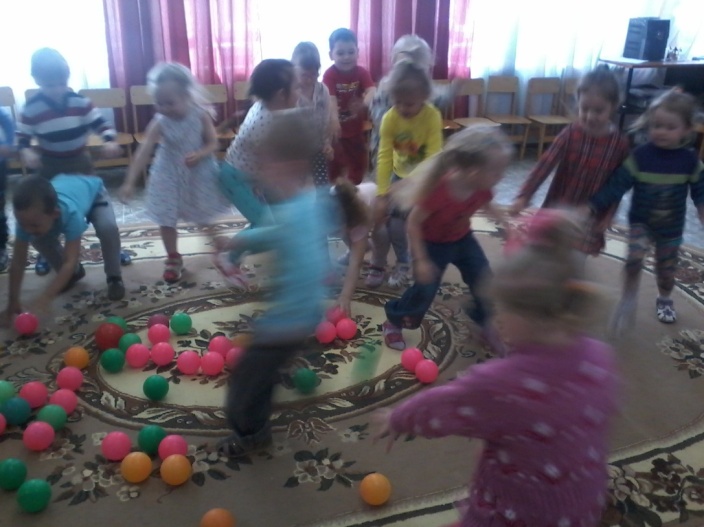 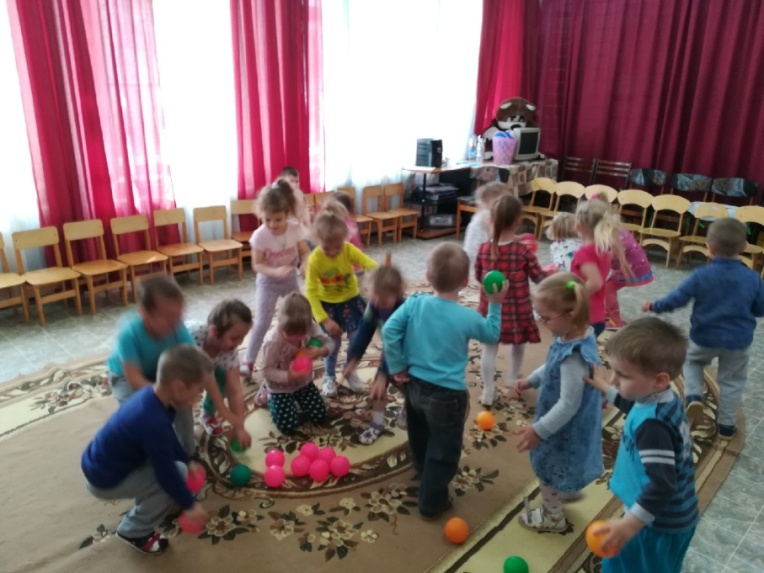 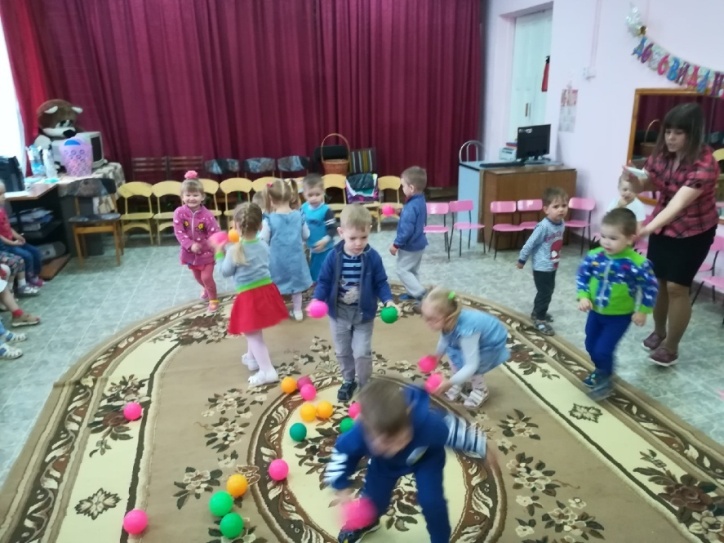 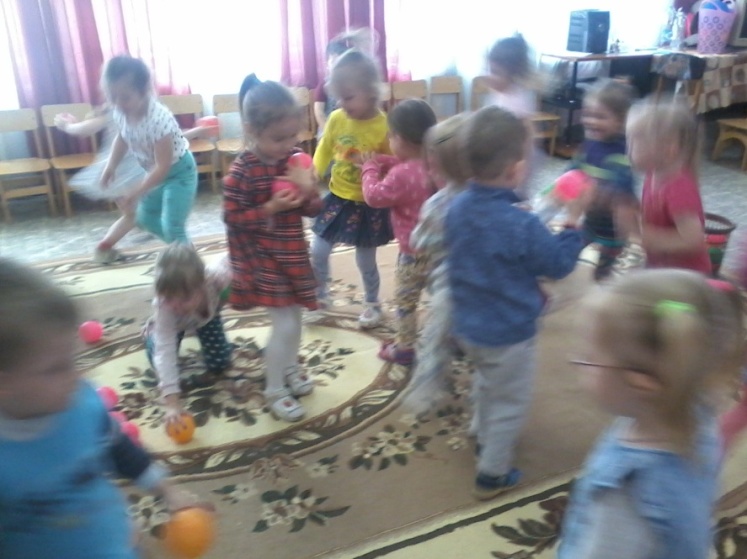 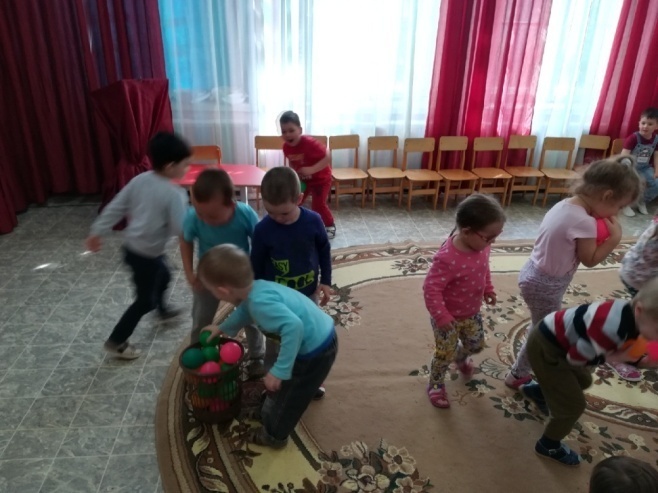 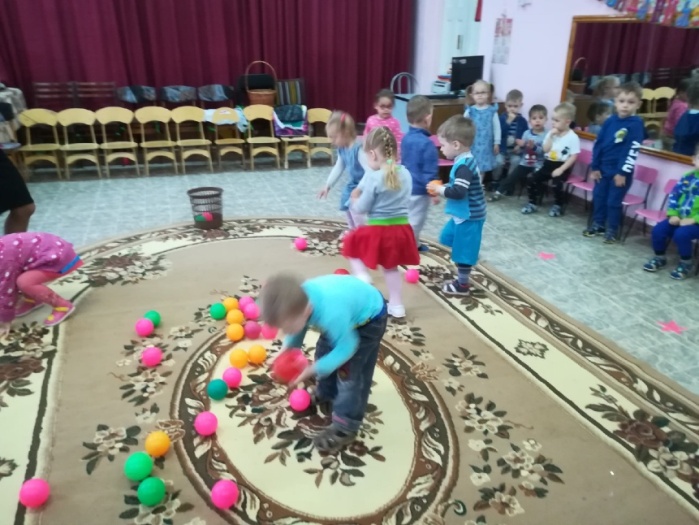 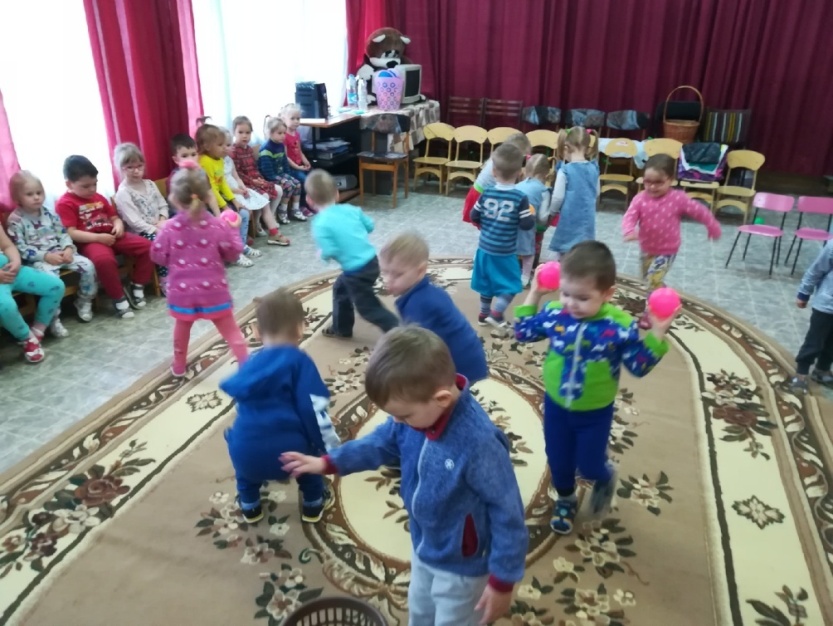 Игра с шариками «Соберись по сигналу».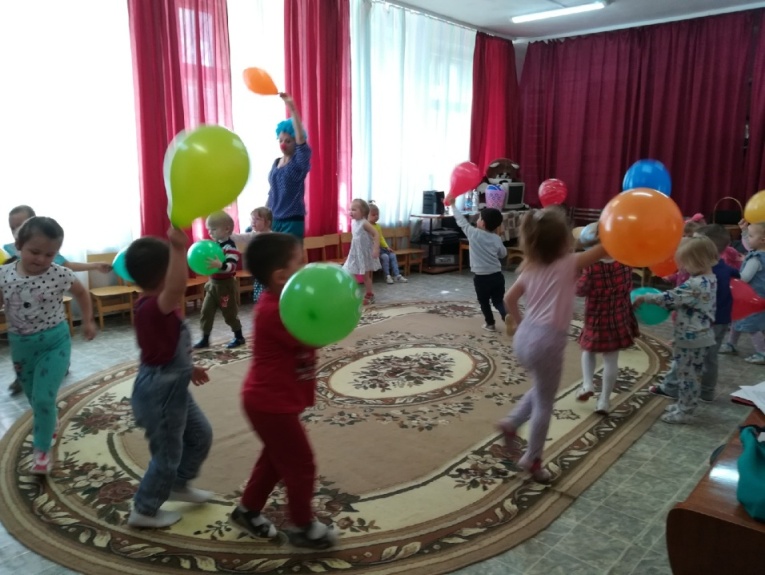 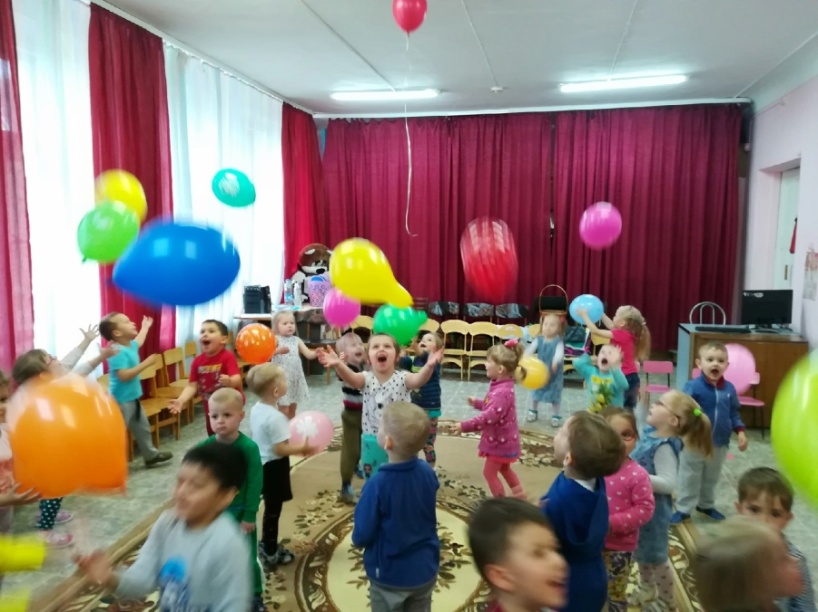 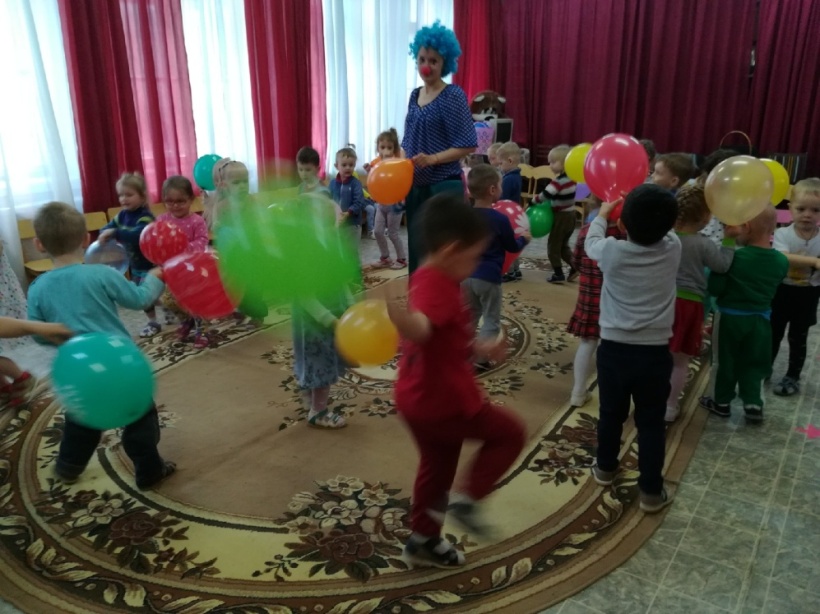 Свободные игры с шариками.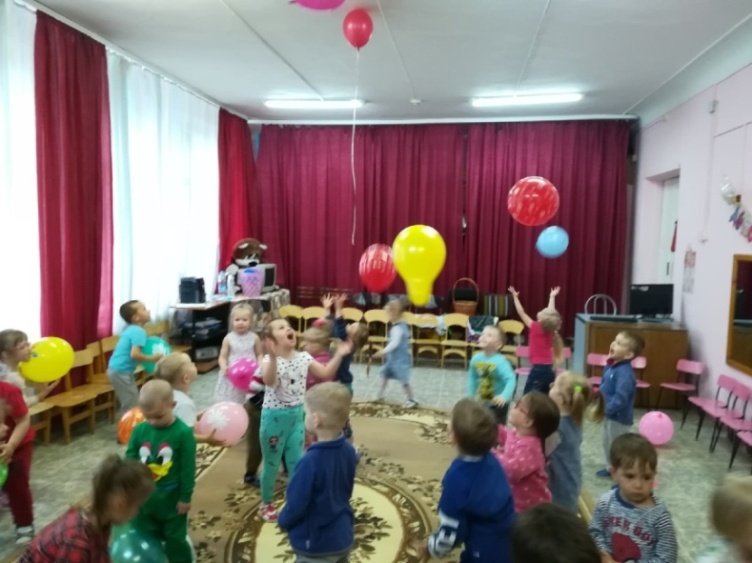 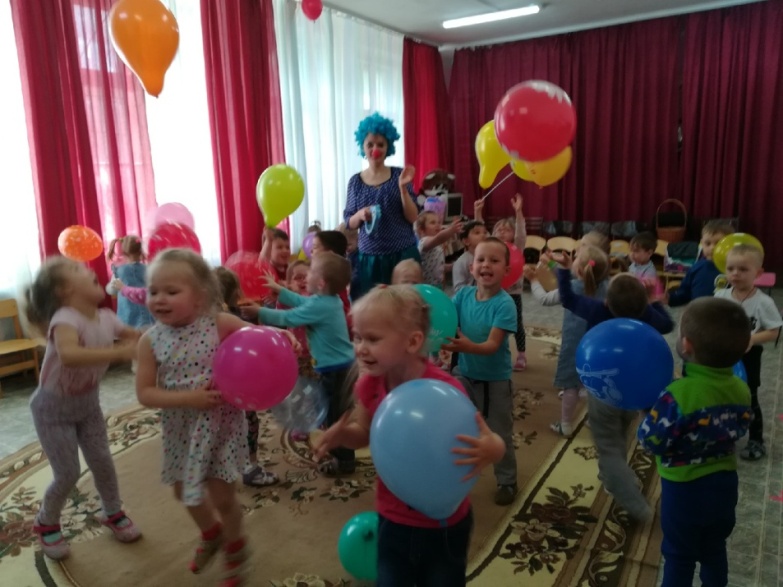 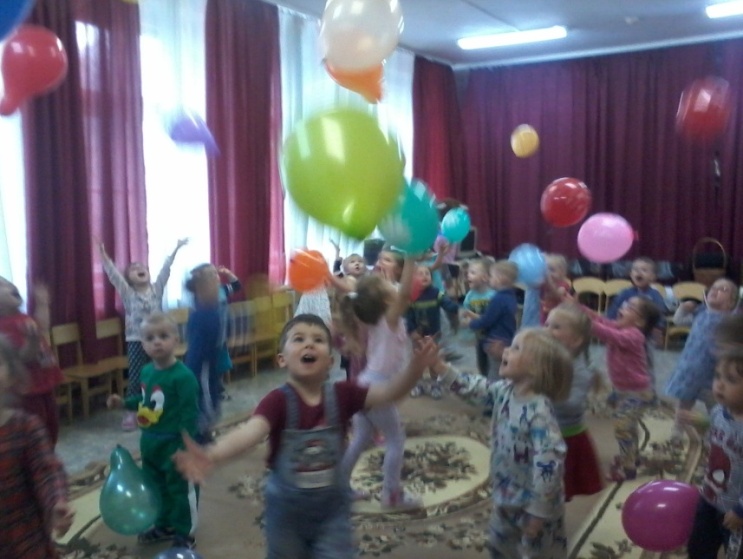 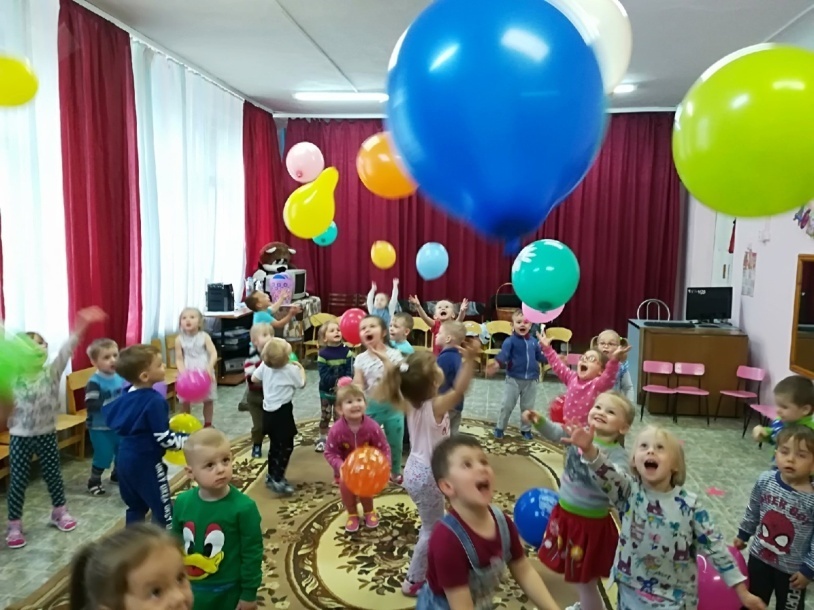 Игры с мыльными пузырями.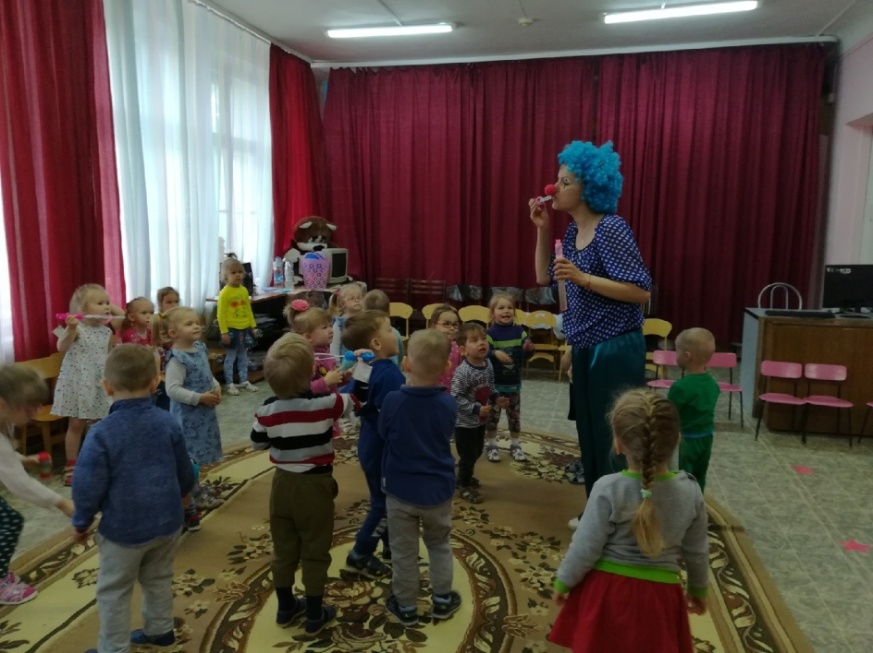 Игра «Как живешь?».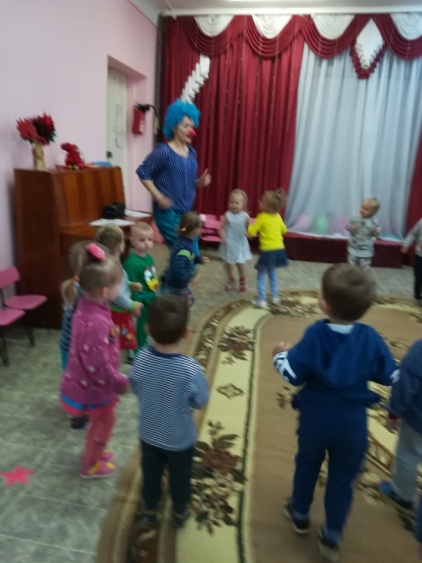 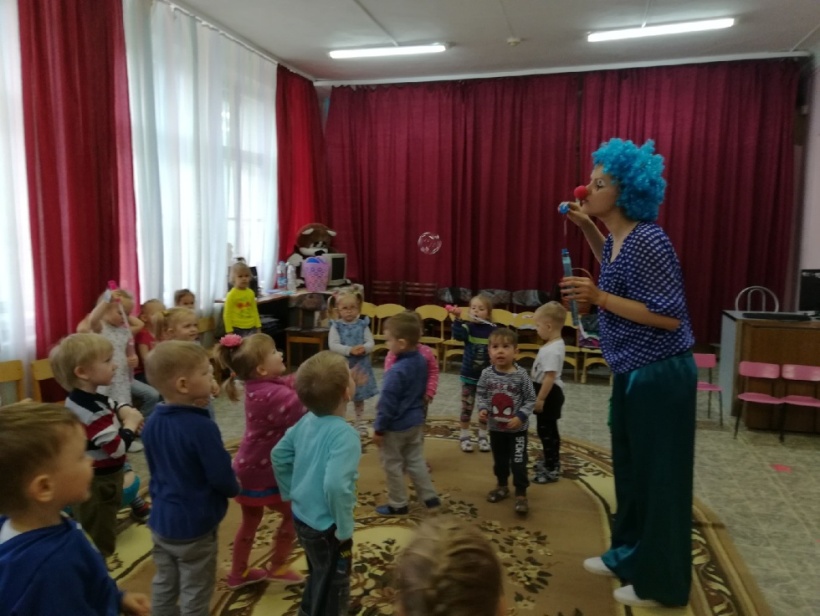 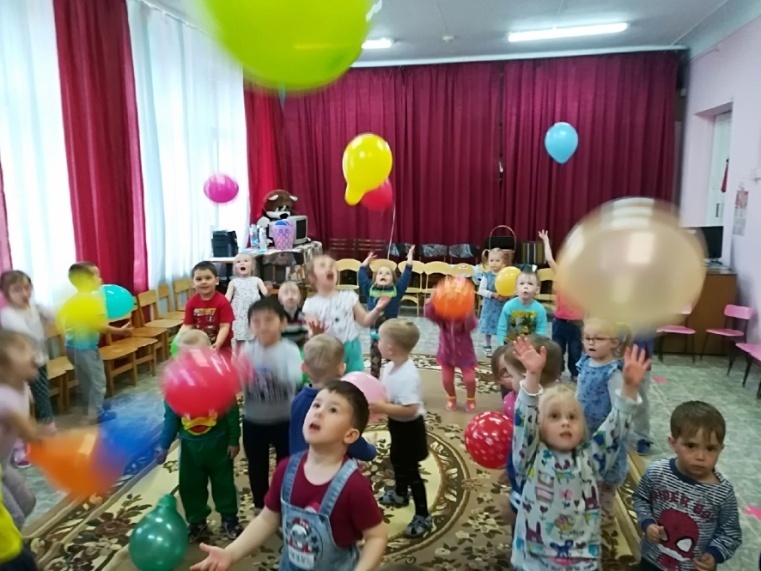 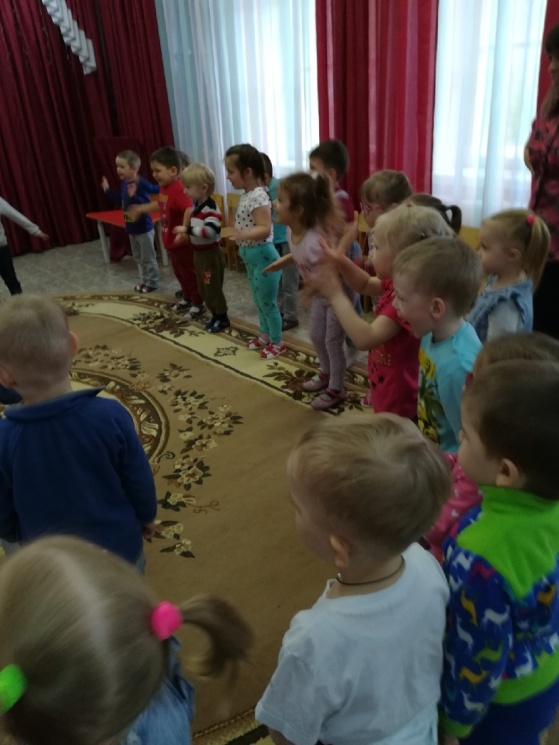 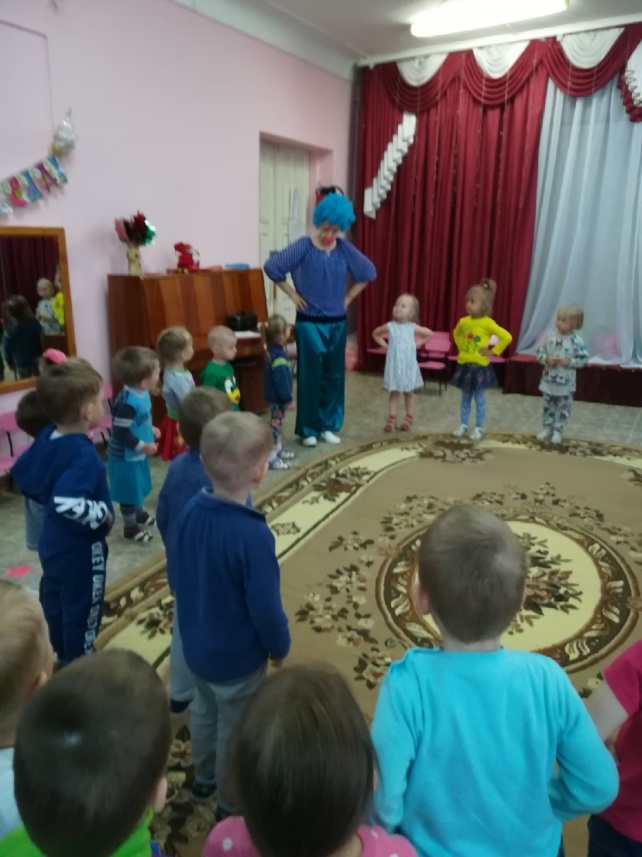 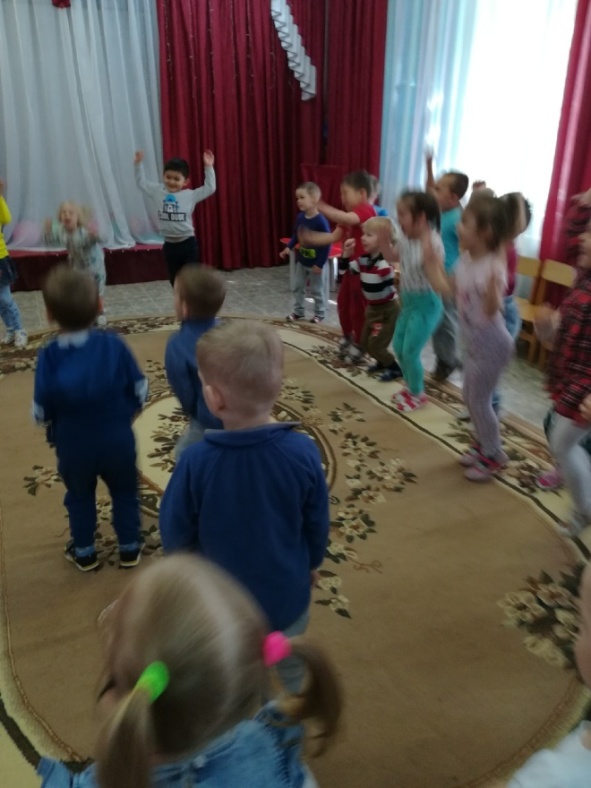 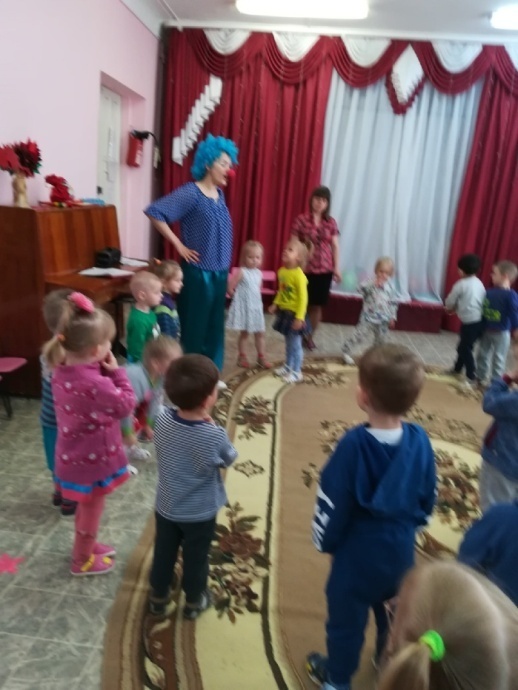 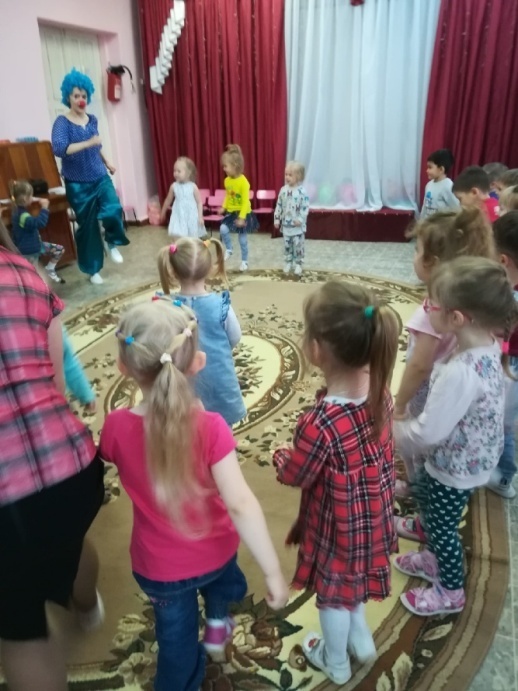 Игра «Солнышко и дождик».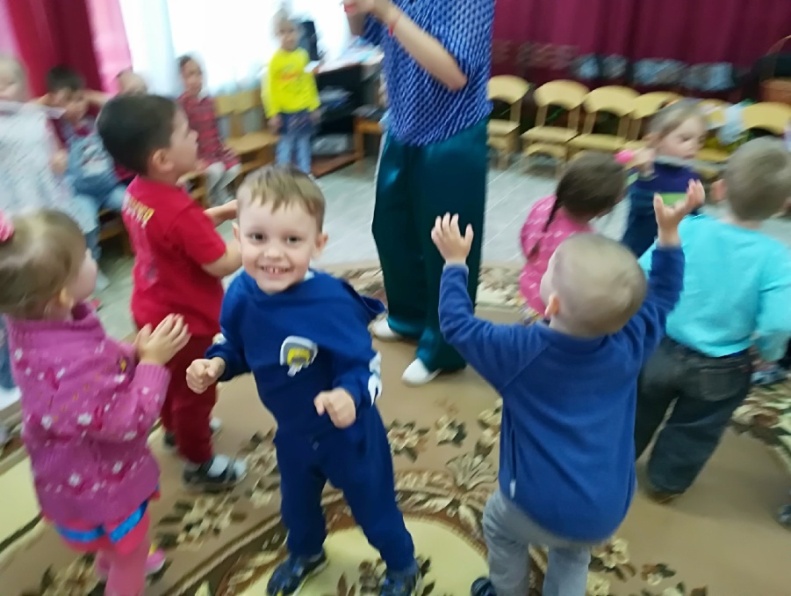 Дискотека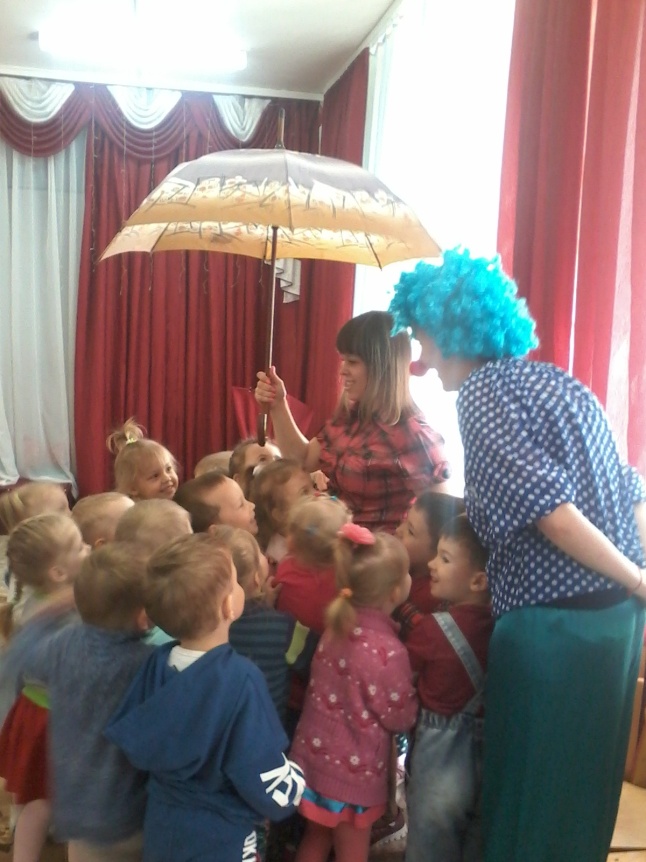 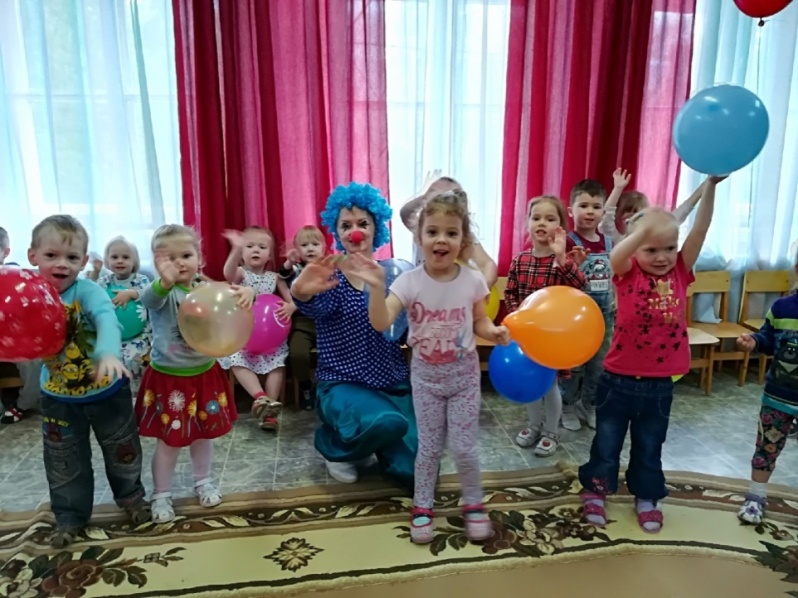 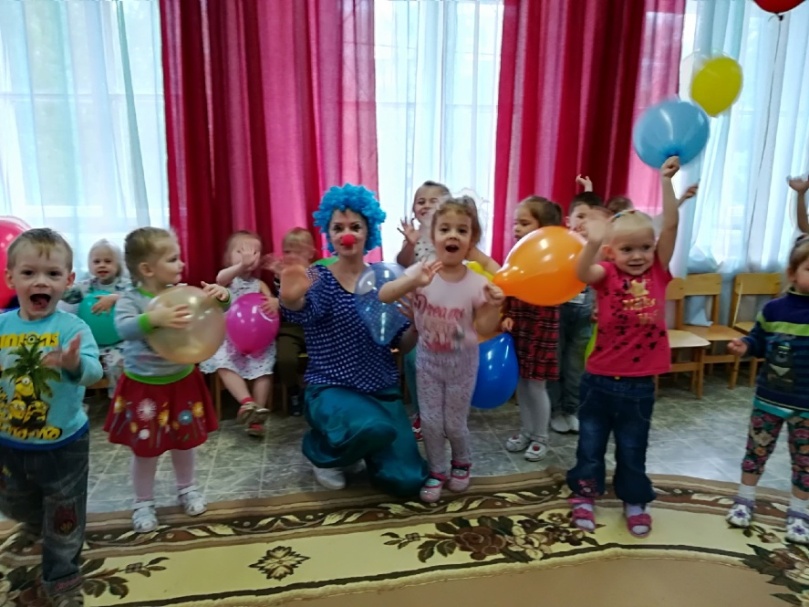 